Name ______________________________________________________________________Date_________________ Hr _________An INTRODUCTION to ACIDS and BASES: Lab InvestigationGOOGLE “phet pH scale” and the simulation should be the first link that pops up. https://phet.colorado.edu/en/simulation/ph-scale	Introduction:		Acids and bases represent two important classes of chemical compounds.  These compounds play a major role in many atmospheric and geological processes.  In addition, acid-base reactions affect many of the processes that take place in the human body.  Acids and bases have unique properties because of the atomic composition of these compounds.  Some of the unique chemical properties of acids and bases include how they react with indicators, metals and carbonates.  An indicator is a dye that changes color when it is mixed with an acid or a base.  In this investigation you will explore:How we classify a solution as an acid or a base from the pH scaleWhat properties are unique to acids and basesHow we recognize an acid or a base from a chemical formulaWhat ions are produced in water when an acid or a base dissolvesHow to distinguish an acid or base from how it reacts with metals, carbonates and indicatorsPart One (REQUIRES PHET):  Focus Question- How do we classify a solution as an acid or base from the pH scale?To answer the focus question, follow the steps and directions below:Open the “pH Scale” simulation from the pHET website and select the macro option from the opening screen.Look at the scale of the left side of the animation.  What does this scale measure?   ____________________________________________Move the green sensor from the left side of the screen “into” your beaker.  Once the sensor is inside the solution it can measure the pH.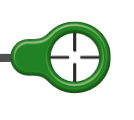 Test all 11 solutions that are in the drag down menu at the top of the animation.  Record the required observations in the on the next page.Table One: Use the data in Table One to make the following claims:The pH range that is considered acidic  ___________________________The pH range that is considered basic   ___________________________What pH value is neutral?  ____________________________ How did you determine this?Part Two (REQUIRES PHET):  What ion is responsible for making a solution acidic or basic?At the bottom of the “pH Scale” animation select the micro button.Notice the scale to the left has changed so that it can now COUNT the number of certain ions that are in a given volume of the solution.  This is called Concentration.  Fill in the data in Table Two by testing only the solutions noted. (Note: 6 x 10-2 Table Two:Use the data in Table Two to make the following claims:When something is an acid it has more ___________________________ ion.When something is a base it has more ____________________________ ion.Part Three (NO PHET/NO LAB):  How do we recognize an acid or a base from its chemical formula?Observe the table below and answer the following questions.		Table Three:Acids 		BasesHCl 		LiOH       HNO3 	          Rb(OH)2      H2SO4	         Sr(OH)2				             		   HBr	   Questions:What do all of the acids in the table above have in common? What do all of the bases listed in the table have in common? Write a general statement that summarizes what to look for when you are    asked to distinguish an acid from a base.Acids can also be distinguished based on what the hydrogen is paired with.   Try to match each acid from Table Three above to the proper term below.  You may wish to research these terms before you classify the acids.  Binary Acids                                                      Oxyacids (Oxoacids)	Why?						Why?Based on your answers to question 3 above, predict which formulas are acids, bases, ionic compounds, or covalent compounds. If it is an acid, classify it as binary or oxyacid. SolutionpHClassificationAcidic/basic/neutralSolution TestedAcid Or BasepHConcentration of the H3O+1 ionConcentration of the OH-1 ionWhat’s greater? The H3O+1 or  OH-1Battery AcidVomit CoffeeHand SoapDrain Cleanera. HBrb. CuSO4c. HC2H3O2d. NaOHe. LiOHf. C8H18 